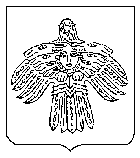 О внесении изменений в постановление администрации МОГО «Ухта» от 18 мая 2021 г. № 1237 «Об утверждении порядка предоставления субсидий юридическим лицам, индивидуальным предпринимателям, а также физическим лицам - производителям товаров, работ, услуг, из бюджета                     МОГО «Ухта» на возмещение затрат, возникающих в результате содержания, капитального ремонта (ремонта) объектов (элементов), расположенных на территории МОГО «Ухта»Во исполнение статьи 78 Бюджетного кодекса Российской Федерации, в соответствии с постановлением Правительства Российской Федерации                 от 18.09.2020 № 1492 «Об общих требованиях к нормативным правовым актам, муниципальным правовым актам, регулирующим предоставление субсидий, в том числе грантов в форме субсидий, юридическим лицам, индивидуальным предпринимателям, а также физическим лицам - производителям товаров, работ, услуг, и о признании утратившими силу некоторых актов Правительства Российской Федерации и отдельных положений некоторых актов Правительства Российской Федерации», администрация постановляет:1. Внести в постановление администрации МОГО «Ухта» от 18 мая 2021 г. № 1237 «Об утверждении порядка предоставления субсидий юридическим лицам, индивидуальным предпринимателям, а также физическим лицам - производителям товаров, работ, услуг, из бюджета МОГО «Ухта» на возмещение затрат, возникающих в результате содержания, капитального ремонта (ремонта) объектов (элементов), расположенных на территории МОГО «Ухта» (далее – постановление), изменения следующего содержания:2Пункт 1.1 Порядка предоставления субсидий юридическим лицам, индивидуальным предпринимателям, а также физическим лицам - производителям товаров, работ, услуг, из бюджета МОГО «Ухта» на возмещение затрат, возникающих в результате содержания, капитального ремонта (ремонта) объектов (элементов), расположенных на территории МОГО «Ухта», утвержденного постановлением (приложение), изложить в следующей редакции:«Порядок предоставления субсидий юридическим лицам, индивидуальным предпринимателям, а также физическим лицам - производителям товаров, работ, услуг, из бюджета МОГО «Ухта» на возмещение затрат, возникающих в результате содержания, капитального ремонта (ремонта) объектов (элементов), расположенных на территории МОГО «Ухта», (далее - Порядок) определяет цели, условия и механизм предоставления субсидий на возмещение затрат, возникающих в результате содержания, капитального ремонта (ремонта) объектов, за счет и в пределах средств бюджета МОГО «Ухта» (далее - субсидии), в рамках реализации мероприятий муниципальных программ МОГО «Ухта»: «Формирование современной городской среды», «Развитие транспортной системы» и «Безопасность жизнедеятельности населения», в том числе, в целях софинансирования которых бюджету МОГО «Ухта» предоставляются субсидии из республиканского бюджета Республики Коми.».2. Настоящее постановление вступает в силу со дня его официального опубликования и распространяется на правоотношения, возникшие с 1 июня 2022 года. 3. Контроль за исполнением настоящего постановления возложить на первого заместителя руководителя администрации МОГО «Ухта».Глава МОГО «Ухта» - руководитель администрации МОГО «Ухта»                                                        М.Н. ОсмановАДМИНИСТРАЦИЯМУНИЦИПАЛЬНОГО ОБРАЗОВАНИЯГОРОДСКОГО ОКРУГА«УХТА»АДМИНИСТРАЦИЯМУНИЦИПАЛЬНОГО ОБРАЗОВАНИЯГОРОДСКОГО ОКРУГА«УХТА»«УХТА»КАР  КЫТШЛÖНМУНИЦИПАЛЬНÖЙ  ЮКÖНСААДМИНИСТРАЦИЯ«УХТА»КАР  КЫТШЛÖНМУНИЦИПАЛЬНÖЙ  ЮКÖНСААДМИНИСТРАЦИЯ«УХТА»КАР  КЫТШЛÖНМУНИЦИПАЛЬНÖЙ  ЮКÖНСААДМИНИСТРАЦИЯ«УХТА»КАР  КЫТШЛÖНМУНИЦИПАЛЬНÖЙ  ЮКÖНСААДМИНИСТРАЦИЯПОСТАНОВЛЕНИЕШУÖМПОСТАНОВЛЕНИЕШУÖМПОСТАНОВЛЕНИЕШУÖМПОСТАНОВЛЕНИЕШУÖМПОСТАНОВЛЕНИЕШУÖМПОСТАНОВЛЕНИЕШУÖМПОСТАНОВЛЕНИЕШУÖМ10 июня 2022 г.№1173г.Ухта,  Республика Коми  